ул. Комсомольская, 19, с.Тээли, Бай-Тайгинский район, Республика Тыва, 668010тел.(39442) 2-13-19Заключение о результатах внешней проверки Бюджетной отчетности Управления сельского хозяйства администрации муниципального района   «Бай-Тайгинский кожуун Республики Тыва»  за 2012 год.с.Тээли                                                                                                            10  апреля 2013 года      Муниципальное  учреждение Управление сельского хозяйства муниципального района   «Бай-Тайгинский кожуун Республики Тыва»  в 2012 году руководствовалось в своей деятельности Уставом Муниципального учреждения Управления сельского хозяйства муниципального района   «Бай-Тайгинский кожуун Республики Тыва, утверждённым Постановлением председателя администрации муниципального района «Бай-Тайгинский кожуун Республики Тыва» от 27 августа 2010 года № 529. (далее по тексту – Управление).  Согласно пункту 2. Устава целью деятельности Управления является проведение государственной политики по вопросам агропромышленного комплекса в районе.  Финансирование расходов на содержание Управления осуществляется за счёт средств, предусмотренных в бюджете Администрации муниципального района «Бай-Тайгинский кожуун Республики Тыва» по разделу «Национальная экономика», подраздел 0405 «Сельское хозяйство и рыболовство».  Внешняя проверка бюджетной отчётности  Управления за 2012 год осуществлена камеральной проверкой. Во время проверки учреждением не представлено «Положение об учётной политике для целей бухгалтерского и налогового учёта».   Ведение бюджетного учёта Управления осуществляется главным  бухгалтером Лопсан Х.К. Обработка учётной информации осуществляется вручную.  В результате проверки бюджетной отчётности  Управления за 2012 год установлено следующее:  1.Бюджетная отчётность Управления представлена в Контрольно-счетную палату муниципального района «Бай-Тайгинский кожуун Республики Тыва» в   установленный срок до 15 марта 2013года.          2. В нарушение п. 4. Инструкции о порядке составления и представления годовой, квартальной и месячной отчётности  об исполнении бюджетов бюджетной системы Российской Федерации  (утв.приказом Минфина РФ от 28 декабря 2010г.№ 191н) (далее – Инструкция № 191н) бухгалтерская отчетность  не пронумерована.         3. В нарушение п. 6. Инструкции № 191н бухгалтерская отчетность не подписана руководителем.         4.В нарушение п. 3 ст. 264.1 Бюджетного кодекса РФ, п.11.1 Инструкции № 191н бюджетная отчётность представлена не в полном объеме и составе. Представлены только два отчета и четыре сведения к Пояснительной записке: 1) Баланс главного распорядителя, распорядителя, получателя бюджетных средств, главного администратора, администратора источников финансирования дефицита бюджета, главного администратора, администратора доходов бюджета  (форма 0503130);2) Отчет об исполнении бюджета главного распорядителя (распорядителя), получателя средств бюджета. (форма 0503127).3) Сведения о движении нефинансовых активов к Пояснительной записке (форма 0503168);4) Сведения по дебиторской и кредиторской задолженности (форма 0503169);5) Справка по заключению счетов бюджетного учета отчетного финансового года (форма 0503110);6) Сведения об изменении остатков валюты баланса (форма 0503173)Не представлены:Отчет о финансовых результатах деятельности учреждения (форма 0503121);Пояснительная записка (форма 0503160) .          Представленные 6 форм (0503110, 0503130, 0503127, 0503168, 0503169, 0503173) бюджетной отчётности соответствуют  формам отчётов, утверждённым Инструкцией № 191н.  Согласно п.151. Инструкции № 191н Пояснительная записка составляется в разрезе 5 разделов в составе соответствующих таблиц и форм. Не соответствует по составу  Пояснительная записка  (форма 0503160).  Не представлена текстовая часть  в разрезе 5 разделов. Представлены только четыре формы сведений.       5. Представленная на проверку бюджетная отчётность составлена по бюджетной деятельности.      6. Бюджетная отчётность  Управления за 2012 финансовый год составлена на основе данных регистров бюджетного учёта, установленных законодательством Российской Федерации для получателей бюджетных средств.7. Проведена Акт от 21.02.2013 г.№ 2.В нарушение  статьи 12 Федерального закона от 21.11.1996 № 129-ФЗ «О бухгалтерском учёте» (далее – Федеральный закон № 129-ФЗ), с приказом Министерства финансов России от 13.06.1995 № 49 «Об утверждении методических указаний по инвентаризации имущества и финансовых обязательств», п.5.7 Приказа от 12 января 2012 года № 5 Управлением перед составлением годовой бюджетной отчётности не проведена инвентаризация объектов нефинансовых активов по состоянию на 1 января 2013 года. Проведена инвентаризации расчетов с Управлением Пенсионного фонда РФ в Бай-Тайгинском районе РТ, о чем свидетельствует акт сверки по состоянию на 01.01.2013 года. Остатки на 01.01.2013  согласуются с данными формы 0503130 «Баланс главного распорядителя, распорядителя, получателя бюджетных средств, главного администратора, администратора источников финансирования дефицита бюджета, главного администратора, администратора доходов бюджета».8.Анализ формы 0503130 Баланс главного распорядителя, распорядителя, получателя бюджетных средств, главного администратора, администратора источников финансирования дефицита бюджета, главного администратора, администратора доходов бюджета (далее по тексту – баланс) на 01.01.2012 года показывает, что сальдо по счетам корректно перенесено из предыдущего периода и не содержит отклонений. Остатки на 01.01.2012 и на 01.01.2013 годов по изменённым счетам согласуются с данными формы 0503173 «Сведения об изменении остатков валюты баланса». 8.1. В разделе 1 «Нефинансовые активы» формы 0503130 сальдо по счету 010100000 по строке 010 на начало года 775489 рублей и на конец отчетного периода 874489 рублей. В аналогичном разделе  по счету 010100000 строка 010 формы 0503173   основные средства составляют на конец предыдущего отчетного финансового года 775489 рублей и на начало отчетного финансового года составили 874489 рублей. Отчётные данные по амортизации основных средств по строке  020 баланса составили 584089 рублей на конец года. По строке 020 в сведениях об изменении остатков валюты баланса составляют 584089 рублей.         8.2. Остатка по счёту 010600000 на начало и конец 2012 года нет. 8.3. Остатка по финансовым активам (раздел 2 баланса) на конец 2012 года нет.  8.4. По разделу 2.Баланса  «Финансовые активы»,  сопоставлением данных баланса по счёту 020100000 «Денежные средства учреждения», установлено отсутствие остатка на последнюю дату отчётного финансового года на лицевых счетах в органе казначейства, на счетах в кредитной организации, в кассе учреждения, что соответствует данным раздела 2. «Финансовые активы» в Сведениях об изменении остатков валюты баланса и данным Отчета о состоянии лицевого счета получателя бюджетных средств № 03123009150 (форма по КФД 0531786).  8.5. Остатка по счётам 020500000 «Расчёты по доходам», 020600000 «Расчёты по выданным авансам», на начало и конец 2012 года нет . По счету 020800000 «Расчёты с подотчётными лицами»  на начало составляло -49760 рублей, на конец 2012 года нет.  8.6.Согласно данным раздела 3. «Обязательства» формы 0503130   итоговая сумма  по счетам 030200000 «Расчеты по принятым обязательствам» и по счету 03030000 «Расчеты по платежам в бюджеты» на конец отчётного года составили -19532,30 рублей. Сопоставлением данных баланса и актам сверки взаимных расчетов на 30.12.2012 года между Управлением сельского хозяйства  и Управлением Пенсионного фонда  РФ в Бай-Тайгинском районе, Федеральным фондом социального страхования  расхождений не выявлено. По счету 030200000 расчеты по принятым обязательствам и по счету 030300000 расчеты по платежам в бюджеты переплата составила    19532,30 рублей. По взаимоувязанным показателям другой формы  0503169 в «Сведениях по дебиторской и кредиторской задолженности» сумма переплаты указана верно и составляет 19532,50 рублей. 9.Для внутри документного контроля проверены контрольные соотношения  показателей бухгалтерской отчетности формы 0503130,   0503168, 0503173. Расчеты внутри отчетов между разделами произведены верно. Расхождений не выявлено. 10.Осуществлена проверка контрольных соотношений между показателями изменения нефинансовых активов Сведений (ф. 0503168) и Баланса (ф. 0503130) 11.Осуществлена проверка контрольных соотношений между показателями Баланса (ф. 0503130) и Сведений (ф. 0503169)Проверка показала соответствие контрольных соотношений между двумя формами отчетности.           12.По отчету об исполнении бюджета главного распорядителя (распорядителя), получателя средств бюджета (форма 0503127) на обеспечение деятельности  по утвержденному бюджетному назначению Управление показывает всего расходы в сумме 1401300 рублей. Исполнено-1891224,82 рубля. Исполнено на 134%. Отчет составлен не верно. По форме 0503151 составляющим органом казначейства данные Отчета по поступлениям и выбытиям выбытие по коду расхода бюджетной классификации 00604050020400121211 составило в сумме 1891224,82 рубля. Исполнено на 100%. Также  по отчету о состоянии лицевого счета  получателя бюджетных средств № 03123009150 бюджетного учреждения (форма по КФД 0531786)   кассовые  выплаты составили 1891224,82 рубля. По последним двум отчетам расхождений не выявлено.   13. В нарушение п.11.1 Инструкции № 191н в составе бюджетной отчетности не представлены Пояснительная записка (ф 0503160) и Отчет о финансовых результатах деятельности учреждения (форма 0503121).  Выводы и предложения:   1. Проведённая внешняя проверка бюджетной отчётности показала, что  формы отчётности за 2012 год не соответствует требованиям статьи 264.1 Бюджетного кодекса Российской Федерации и приказа Министерства финансов Российской Федерации от 25.03.2011 № 191н «Инструкции о порядке составления и представления годовой, квартальной и месячной отчётности  об исполнении бюджетов бюджетной системы Российской Федерации»          2. Бюджетная отчётность  Управления    сформирована только на основании   регистров бюджетного учёта, установленных законодательством Российской Федерации для получателей бюджетных средств;       4.Для проведения сверки оборотов и остатков по регистрам бухгалтерского учета на момент проверки не представлена  Главная книга,  на основе данных которой составляется Баланс учреждения, что является нарушением п.7. Инструкции № 191н.         5.Главному бухгалтеру Управления обеспечить проведение  инвентаризации объектов нефинансовых активов  в соответствии со статьей 12 Федерального закона от 21.11.1996 № 129-ФЗ «О бухгалтерском учёте» и приказом Министерства финансов Российской федерации от 13.06.1995 № 49 «Об утверждении методических указаний по инвентаризации имущества и финансовых обязательств»;       6.Главному бухгалтеру Управления    начать работу, направленную на осуществление контроля за соблюдением процедуры составления бюджетной отчётности и ведения бюджетного учёта согласно Инструкции № 191н.    Настоящее заключение используется для подготовки заключения на годовой отчёт об исполнении бюджета за 2012 год. Инспектор Контрольно-счётной палаты муниципального района «Бай-Тайгинский кожуун Республики Тыва»                                                Д.Ч.Кадыр-оол.КОНТРОЛЬНО-СЧЕТНАЯ ПАЛАТА МУНИЦИПАЛЬНОГО РАЙОНА«БАЙ-ТАЙГИНСКИЙ КОЖУУН РЕСПУБЛИКИ ТЫВА»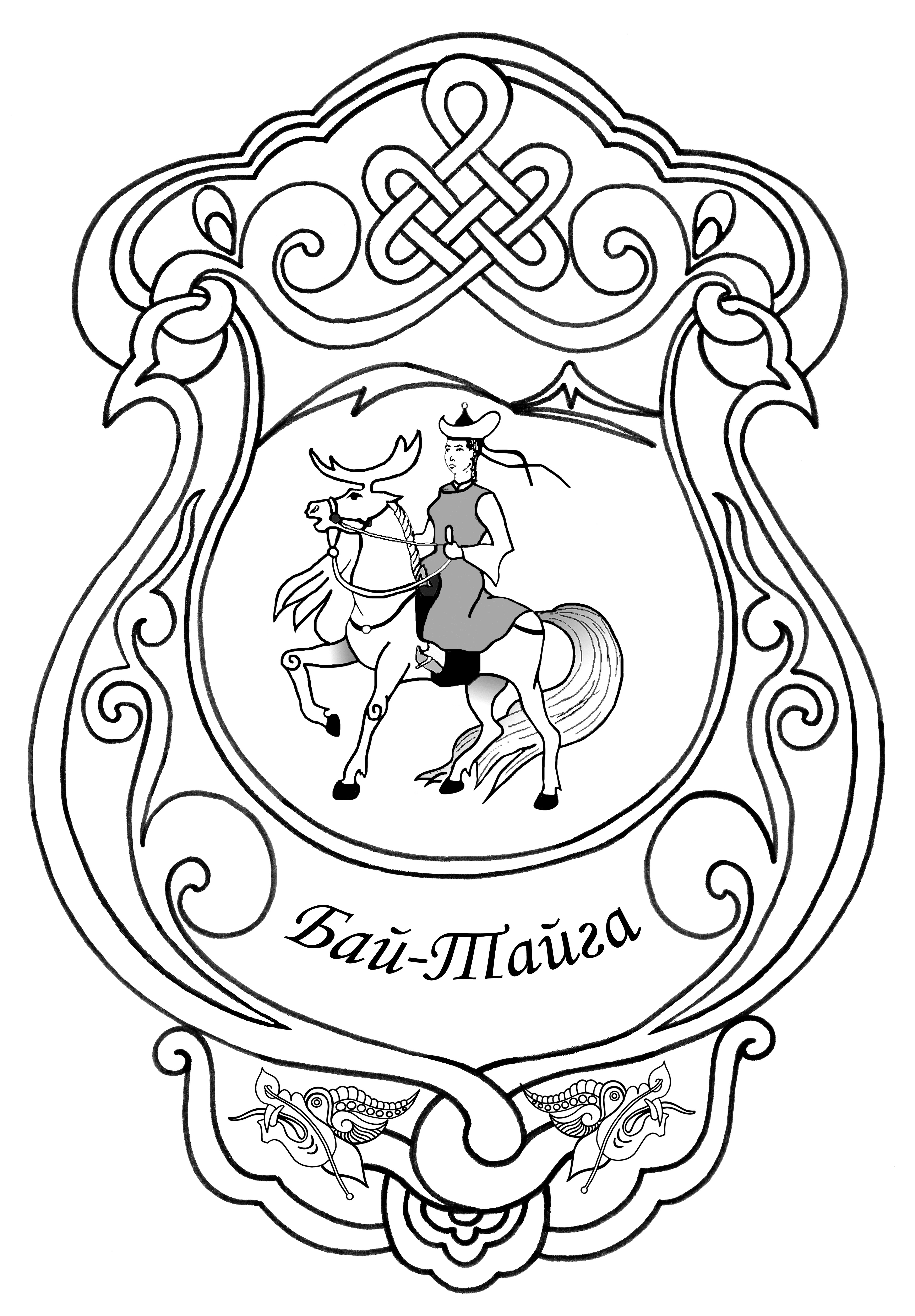 «ТЫВА РЕСПУБЛИКАНЫҢБАЙ-ТАЙГА КОЖУУНУ»МУНИЦИПАЛДЫГ РАЙОННУҢ ХЫНАЛДА-САНАЛГА ПАЛАТАЗЫНаименование формы документа и отчетных показателей Значение соотношения («+», «-», «=») Наименование формы документа и отчетных показателей Баланс (ф. 0503130) Сведения (ф. 0503168) по бюджетной деятельности и приносящей доход деятельности соответственно Строки 010 «Основные средства (балансовая стоимость, 0 101 00 000)», 874489 рублей020 «Амортизация основных средств (0 104 01 000 – 0 104 08 000)»,584089 рублей.= Строки 010 «Основные средства», 874489 рублей050 «Амортизация основных средств»,584089 рублей.Строки 040 «Нематериальные активы (балансовая стоимость, 0 102 00 000)», 050 «Амортизация нематериальных активов (0 104 09 000)», 092 «Капитальные вложения в нематериальные активы (0 106 02 000)» граф 3, 4 и 7, 8 =0= Строки 110 «Нематериальные активы», 120 «Амортизация нематериальных активов», 130 «Капитальные вложения в нематериальные активы» граф 4 и 7 =0Баланс (ф. 0503130) Сведения (ф. 0503168) Строки 080 «Материальные запасы (0 105 00 000)», =0=Строки 190 «Материальные запасы», =0Наименование формы документа и отчетных показателей Значение соотношения («+», «-», «=») Наименование формы документа и отчетных показателей Баланс (ф. 0503130) Сведения по дебиторской и кредиторской задолженности (ф. 0503169) 
Сумма строк 490 «Расчеты по принятым обязательствам (0 302 00 000)» + 510 «Расчеты по платежам в бюджеты (0 303 00 000)» + 532 «Расчеты с депонентами (0 304 02 000)» + 533 «Расчеты по удержаниям из выплат по оплате труда (0 304 03 000)» соответственно по графам 7, 8              -19532,30 рублей= Строка «Всего», графа 2 по бюджетной деятельности, по приносящей доход деятельности, соответственно-19532,30 рублей Баланс (ф. 0503130) Сведения (ф. 0503169) (по кредиторской задолженности) Строка 490 «Расчеты по принятым обязательствам (0 302 00 000)», графа 8 -923,69 рублей= Сумма показателей по номерам аналитических счетов счета 2 302 00 000 «Расчеты по принятым обязательствам» графа 2 -923,69 рублейСтрока 510 «Расчеты по платежам в бюджеты (0 303 00 000)», графа 8 -18608,61рублей= Сумма показателей по номерам аналитических счетов счета 2 303 00 000 «Расчеты по платежам в бюджеты» графа 2 -18608,61рублей